COURSE REPETITION PETITION____________________________________________________________________________________	___________________________Name (Last)					(First)					Student ID Number___________________________________________________________________________	________________________Email Address										Telephone NumberIndicate the course(s) name and section(s) you wish to petition for repetition in the area below.Course(s): _EMT 10_______________Section(s) #: __E1______________________Semester(s): _Fall 2013__________________Please check the box next to the request for the repetition that applies to you:  Please see reverse side for additional information and examples of documentation. Return petition with the attached documentation to the Admissions and Records Office.Course Repetition/	Repetition after receiving a combination of three (3) substandard academic grades (D, F, NC, or NP) Course Withdrawal:	and/or withdrawals (W).  Student demonstrates extenuating circumstances requiring one additional repetition for fourth attempt. Significant Lapse 	Repetition of a course due to a significant lapse of time, where a passing grade of P, CR, or C or better wasof Time:			previously earned.Special Classes		Repetition when continuing success of the student in other general and/or special classes is dependent on for Students with		additional repetitions of a specific Special Class.   Course: _________________________Disabilities:		*This petition is turned directly into the Disability Support Services Office for Special Class instructor review.Legally Mandated	Repetition of a course to meet a legally mandated training requirement as a condition of continued or Training:	 **		volunteer employment, regardless of whether or not a substandard grade (D, F, W, NC, or NP) was			previously earned. Significant Change 	Repetition of a course when there has been a significant change in industry or licensure standards.in Industry:		Examples includes, computer software updates etc…Repeatable Courses:	Repetition of a course to meet the major transfer requirements of CSU or UC for completion of a bachelor’s degree.  Transfer college catalog description verifies that the repetition is necessary. Appropriate documentation must be attached before the Admissions and Records Office will accept the petition.  Course Repetition Petition may be granted based on the conditions listed on the reverse of this form.  If none of the conditions apply, this petition may be denied.Student Signature: ____________________________________________Date: ___________________________For Office Use OnlyAdditional Information and examples of documentation to assist in the completion of Course Repetition Petition:Course Repetition/Course Withdrawal – Fourth Attempt:A course may be repeated a fourth (4th) time after a student enrolls in the class three (3) times and receives a combination of three (3) substandard academic grades (D, F, NC, or NP) and/or withdrawal (W).  If the student can demonstrate extenuating circumstances requiring one additional repetition, the student may petition and must attach supporting documentation.   Extenuating circumstances are verified cases of accidents, illnesses or other circumstances beyond the control of the student.  Examples of documentation include: medical records, police reports, court documents, etc. Significant Lapse of Time: A student may repeat a course due to a significant lapse of time of no less than 36 months, where a passing grade (CR or P) or C or better was previously earned and meets one of the following: The District has established a recency prerequisite for a course or program. A student can petition less than 36 months, if a transfer institution requires a recency requirement that the student cannot satisfy without repeating the course.  (Transfer college documentation must be attached.)Employer requires this course be taken recently.  (Letter from employer must be attached).Legally Mandated Training:A student may repeat a course to meet a legally mandated training requirement as a condition of continued or volunteer employment, regardless of whether or not a substandard grade (D, F, W, NC, or NP) was previously earned.  Letter from the employer must be attached to certify that course repetition is necessary.Special Classes for Students with Disabilities:Student may petition to repeat a special class when: Continuing success of the student in other general and/or special classes is dependent on additional repetitions of a specific special class.Additional repetitions of a specific special class are essential to completing a student’s preparation for enrollment into other regular or special classes.The student has a student educational contract which involves a goal other than completion of the special class in question and repetition of the course will further achievement of that goal.This petition is turned directly into the Disability Support Services Office for Special Class instructor review.Significant change in industry:A student may repeat a course when there has been a significant change in industry or licensure standards.  A letter from a employer or licensure entity to show the need for the course repetition.Repeatable Courses:A student may repeat a course for which repetition is necessary to meet the major transfer requirements of CSU or UC for completion of a bachelor’s degree.  Transfer college catalog description that verifies that the repetition is necessary. Course Repetition Petition routing information:  All petitions are turned directly into the Admissions and Records Office, except the Special Classes for Students with Disabilities.  Admissions and Records will route petition to the appropriate department/discipline for review.  Admissions will notify the student of the outcome after receiving the petition from the department within two weeks Course Repetition/Course Withdrawal:		Admissions and RecordsSignificant Lapse 	 of Time:				Admissions and RecordsSpecial Classes for Students with Disabilities:	Disability Support ServicesLegally Mandated Training:			Specific Department/Discipline Significant Change in Industry:			Specific Department/DisciplineRepeatable Courses:				Specific Department/Discipline In the EMT 10 course outline, the purpose of the course is to renew a student’s EMT-Basic license every two years, as mandated by the County of San Diego Emergency Medical Services Office.  Under the Southwestern College Emergency Medical Services CE Provider Number 37-0501, students completing EMT 10 are issued a certificate verifying 24 hours of continuing education, which enables them to renew their license. The certificate in part reads: “ … EMT continuing education as specified in Title 22, California Code of Regulations and National Registry of  Basic re-registration. This course has been approved for twenty-four (24) hours of continuing education by an approved California EMS CE Provider and was instructor-based.  From the California Emergency Medical Services Authority website:http://www.emsa.ca.gov/emt_frequently_asked_questions What are the recertification criteria for an EMT?In order to recertify, an EMT must possess a current EMT card and have obtained either 24 hours of approved EMS continuing education or an approved 24 hour refresher course within the past two years. Any refresher course or CE must be through an approved training program. Additionally, EMTs are to complete the “EMT Skills Competency Verification Form” EMSA-SCV (07-03) that you can find here. National Registry certification does not need to be renewed for recertification in California.Since an EMT license must be renewed every two years with continuing education, students must be allowed to repeat this course.Petition and Documentation received: ____________________________ Date: ___________Department routed to: ________________________________(Return to Admissions within two weeks)Instructor/Department Chair/Dean Signature:_______________________ Date: ______________      Approved:  	  Denied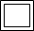 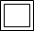 Returned to Admissions and Records for posting:  Date: ___________________________________      Admissions staff signature: __________________________________________________________Results scanned/emailed to student:                         Date:__________________________________White/Original: Student File:_____________